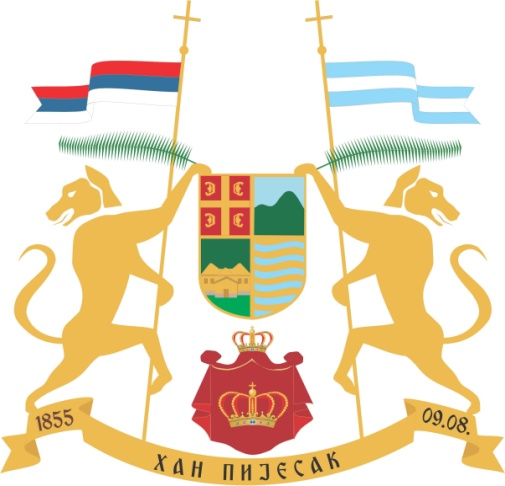 На основу члана 50. Закона о уређењу простора и грађењу (''Службени гласник Републике Српске'', бр. 40/13, 106/15, 3/16), члана 39. Закона о локалној самоуправи (''Службени гласник Републике Српске'', бр. 97/16) и члана 37. Статута Општине Хан Пијесак (''Службени гласник Општине Хан Пијесак'', бр. 10/17), Скупштина Oпштине Хан Пијесак, на сједници одржаној дана  14.07.2021. године,  донијела јеО Д Л У К У  о усвајању Плана парцелације дијела индустријске зоне „Мекоте“IУсваја се План парцелације дијела индустријске зоне „Мекоте“ у општини Хан Пијесак, израђен од стране  РАДИС ДОО Источно Сарајево у јуну 2021. године.II 	План парцелације из тачке I ове Одлуке је јавни документ и излаже се на стални јавни увид код Одјељења за управљање развојем, привреду, финансије и друштвене дјелатности Општинске управе општине Хан Пијесак и биће објављен на званичној интернет страници Општине Хан Пијесак.III	Ова Одлука ступа на снагу осмог дана од дана објављивања у „Службеном гласнику општине Хан Пијесак“.Број: 01-022-95/21Дана: 14.07.2021. године		Предсједник Скупштине	             Кристина Стојановић, с.р.__________________________________На основу члана 39. став (2) Закона о локалној самоуправи  („Службени гласник Републике Српске“, број 97/16) и члана 37. став (2) тачка 2. Статута општине Хан Пијесак („Службени гласник општине Хан Пијесак“ број 10/17) Скупштина општине Хан Пијесак на ванредној сједници одржаној 14.07.2021. године, д о н о с иСтрана 2										            Број 7П Р О Г Р А Мо измјенама и допунама Програма суфинансирања пројеката санације и реконструкције кровова и фасада са заједницама етажних власника у 2021. годиниЧлан 1.У Програму суфинансирања пројеката санације и реконструкције кровова и фасада са заједницама етажних власника у 2021. години („Службени гласник општине Хан Пијесак“ број 4/21) члан 5. мијења се и гласи:„За објекте који чине јединствену грађевинску цјелину, а имају више заједница етажних власника (по сваком улазу) подносе се појединачне пријаве, али врста и обим радова мора да одражава јединствено функционално и естетско рјешење које се односи на комплетан објекат“.Члан 2.У члану 8. став 2. алинеја 3. иза ријечи „суфинансирања“ додаје се: „и изјава станара да ће обезбиједити дио недостајућих средстава до момента увођења извођача у посао, уколико на банкарском изводу нема доказа да је ЗЕВ обезбиједила комплетан износ суфинансирања“.Алинеја 4. мијења се и гласи:„-најмање три понуде прибављене од понуђача који су регистровани за извођење радова који су кандидовани у пријави заједнице етажних власника“У истом члану, став 3. се брише.Члан 3.Члан 13. мијења се и гласи:„Након спроведене процедуре јавног позива, заједнице етажних власника којима буду додјељења новчана средства  закључиће уговор са Општином Хан Пијесак о начину реализације пројекта, којим ће се детаљније дефинисати права и обавезе уговорних страна.Имплементација суфинансирања реализације пројекта спроводи се на начин да ће општина извршити уплату суфинансирајућег дијела на рачун заједнице етажних власника након достављеног извјештаја од стране надзорног органа, којег ће именовати Општина, извјештаја извођача радова и извјештаја од стране комисије формиране од стране Општине да су сви уговорени радови изведени у складу са одобреним предмјером.Средства за плаћање накнаде надзорном органу ће се резрвисати из средстава дефинисаних у члану 1. овог програма.Рок за реализацију пројекта је 4 (четири) мјесеца од дана потписивања уговора.“.Члан 4. Иза члана 13. додаје се члан 13а. који гласи:Члан 13аУколико се по затварању јавног позива не искористе сва средства предвиђена овим Програмом, оставља се могућност накнадних пријава, с тим да ће се средства одобравати по пројектима који буду пристизали хронолошким редом под условом да задовољавају формалне услове из јавног позива, до комплетног утрошка средстава.По свакој пристиглој пријави, Комисија ће у року од 5 (пет) дана извршити оцјену пријаве и испуњеност услова те дати приједлог начелнику за доношење одлуке.Страна 3											Број 7Крајњи рок за накнадне пријаве не може бити дужи од 30.09.2021. године.Члан 5.Овај програм ступа на снагу даном доношења.Број: 01-022-96/21Дана: 14.07.2021. године		Предсједник Скупштине	             Кристина Стојановић, с.р.__________________________________На основу члана 39. став (2) и члана 82. став (2) Закона о локалној самоуправи  („Службени гласник Републике Српске“, број 97/16) и члана 37. став (2) тачка 2. Статута општине Хан Пијесак („Службени гласник општине Хан Пијесак“ број 10/17) Скупштина општине Хан Пијесак на ванредној сједници одржаној 15.07.2021. године, д о н о с иП Р Е П О Р У К Е У домену политика и пословања са шумским дрвним сортиментима у општини Хан ПијесакУ односу на значај шумарства и дрвопрераде као и повезане аутопревозничке дјелатности, који уз услуге извоза и сјече у шумарству, заједно представљају доминатну привредну активност на подручју општине Хан Пијесак, Скупштина општине Хан Пијесак даје препоруке надлежним Министартсву пољопривреде, шумарства и водопривреде РС, Министарству привреде и предузетништва РС, ЈПШ „Шуме Републике Српске“ а.д. Соколац као кориснику шума и шумског земљишта и Влади Републике Српске као скупштини ЈПШ „Шуме Републике Српске“ а.д. Соколац, како слиједи:(1) ПРИМАРНА ПРЕРАДА ДРВЕТА- Скупштина општине Хан Пијесак сматра да је неопходно под хитно преиспитати политику распосјеле шумских дрвних сортимената (у даљем тексту: ШДС) локалним дрвопрерађивачима са подручја општине Хан Пијесак у циљу обезбјеђења минималних количина те исту ускладити са чланом 84. Закона о шумама („Службени гласник Републике Српске“, број 75/08, 60/13 i 70/20);- Скупштина општине Хан Пијесак тражи да се покрене процедура измјене Закона о шумама у дијелу који се односи на сарадњу корисника шума и шумског земљишта са јединицама локалне самоуправе приликом утврђивања неопходног минимума ШДС за ту јединицу локалне самоуправе, што је укинуто последњом измјеном Закона о шумама у 2020. години; - Скупштина општине Хан Пијесак тражи да се, приликом припреме законских и подзаконских аката у домену шума и шумског земљишта, у радне групе укључе представници јединица локалне самоуправе код којих су шумарство и дрвопрерада доминантне привредне гране и које чине окосницу локалног развоја.(2) УСЛУГЕ ПРЕВОЗА ШДС- Скупштина општине Хан Пијесак тражи да ШГ „Височник“ Хан Пијесак, приликом дефинисања политике продаје рудног и целулозног дрвета, води рачуна о интересима локалних аутопревозника у смислу да се они индиректно не угрозе на начин да се продаја рудног и целулозног Страна 4											Број 4дрвета не реализује са купцем „Natron Hayat“ д.о.о. Маглај, те предлаже: - да се продужи уговор са купцем рудног и целулозног дрвета „Natron Hayat“ д.о.о. Маглај; - да се комплетна продаја рудног и целулолозног дрвета реализује са купцем „Natron Hayat“ д.о.о. Маглај;- да се приликом уговарања са купцем „Natron Hayat“ д.о.о. Маглај инсистира да превоз врше аутопревозници из Хан Пијеска;(3) РЕЗИМЕ ПРЕПОРУКАСкупштина општине Хан Пијесак даје генералну препоруку ШГ „Височник“ Хан Пијесак, да у вршењу својих дјелатности, а у позицији јавног предузећа води рачуна о економским, а тиме и социјалним и друштвеним последицама својих одлука и политика на привреду и становништво општине Хан Пијесак, те у том смислу покаже одговорност за опстанак привреде и становништва на овом подручју и допринесе заустављању негативних трендова који се огледају у смањењу привредне активности, гашењу привредних субјеката, депопулацији становништва и све већем сиромаштву.О Б Р А З Л О Ж Е Њ ЕОве препоруке су настале као резултат писменог и усменог обраћања дрвопрерађивача и аутопревозника са подручја општине Хан Пијесак према Начелнику општине. У том смислу је одржано и неколико састанака са инсистирањем да се покрене иницијатива од стране Општине Хан Пијесак како би се на неки начин заштитили интереси ове двије групације код ЈПШ „Шуме Републике Српске“ а.д. Соколац, ШГ „Височник“ Хан Пијесак. Општини су се директно обратили: Удружење дрвопрерађивача „Пилане“ Хан Пијесак (бр. 02-332-9/21 од 05.07.2021. године, „Бјелаковић“ д.о.о. Хан Пијесак (бр. 02-332-8/21 од 05.07.2021. године, „МТК Оморика“ д.о.о. Хан Пијесак (бр. 02-332-10/21 од 06.07.2021. године и Удружење превозника „Шуматранс“ Хан Пијесак (бр. 02-332-11/21 од 09.07.2021. године).С обзиром да су јединицама локалне самоуправе укинуте све надлежности у домену управљања и кориштења шума и шумског земљишта, а да истовремено јединице локалне самоуправе у складу са Европском повељом о локалној самоуправи и Законом о локалној самоуправи имају надлежности у домену интегрисаног локалног развоја, дефинисању приоритета и мјера, доношењу стратегија и других планских аката, чиме су одговорне за рад и опстанак локалних заједница, Општина Хан Пијесак, као општина чију територију чини око 70% шума и шумског земљишта, а шумарство и пратеће привредне дјелатности чине окосноцу развоја, али и опстанка, сматра да треба да буде укључена у све процесе којима се подстиче локални развој, али и да интервенише уколико се он ограничава на било који начин. Наиме, чланом 4. став 6. Европске повеље о локалној самоуправи је дефинисано да  ће локалне власти бити консултоване, у највећој могућој мјери, правовремено и на одговарајући начин, у процесу планирања и доношења одлука о стварима које их се директно тичу. С обзиром да је у надлежности локалне самоуправе организовање и планирање локалног економског развоја који је у директној вези са економским, Страна 5											Број 7социјалним и друштвеним условима живота и рада на подручју ЈЛС, путем ових препорука, Скупштина указује на уочене ограничавајуће факторе и захтјева да се у наредном периоду преиспитају политике ЈПШ „Шуме РС“, које имају негативне посљедице по пословање основних привредних дјелатности, а то су дрвопрерада и аутопревозничка дјелатност. С једне стране ШГ „Височник“ газдује подручјем које је најбогатије шумама у Републици Српској и Босни и Херцеговини, а с друге стране, Општина Хан Пијесак има улогу да управља и буде одговорна за развој подручја које има изузетно неповољне природне и климатске услове пословања свих привредних субјеката и живота локалног становништва. Шуме, као главни природни ресурс и база за друге привредне дјелатности, у условима доношења закона и управљања на вишим нивима власти, ипак морају бити приоритетно у функцији локалног развоја, првенствено економског који ће обезбиједити социјалне и друштвене услове нормалног живота на овом подручју. Посебно треба имати у виду да је општина Хан Пијесак у сваком смислу специфична у погледу обезбјеђивања нормалних услова живота. Надморска висина од просјечно 1100 м.н.в. насељеног подручја, што општину Хан Пијесак чини општином на највећој надморској висини у БиХ, као и привредног подручја до 1500 м.н.в, проузрокује планинаску климу, изузетно кратка љета и хладне и дуге зиме. Поред тога, с обзиром на своју величину и број становника, многе функције су укинуте, пренесене или је једноставно престао интерес за пружањем неких услуга, због чега привреда и становништво општине већину тога остварују на другим општинама (административне услуге, здравствене, школске итд), што са напријед наведеним лошим климатским и природним условима значајно повећава трошкове пословања и живота локалног становништва и привреде. Такође, комплетна путна инфраструктура је укњижена на општину. Како се значајан дио путева користе као шумски камионски путеви, ШГ „Височник“ не може да инвестира у рекоснтрукцију и санацију ових путева, јер се у том случају ради о улагању у туђу имовину па би се требало у наредном периоду пронаћи рјешење да се ова имовина разграничи.Када говоримо о дрвопреради, ради се о 14 предузећа и 11 занатских радњи, које запошљавају преко 150 радника. У аутопревозничкој дјелатности је тренутно 20 аутопревозника и тај број је за више од 50% смањен у претходном периоду, због недостатка посла. Дрвопрерада послује са минималним капацитетима те је и овај број запослених упитан уколико се не обезбиједе повољнији услови у домену обезбјеђења неопхопдних количина ШДС.Број: 01-022-97/21Дана: 14.07.2021. године		Предсједник Скупштине	             Кристина Стојановић, с.р.__________________________________На основу члана  41. Закона о буџетском систему („Службени гласник РС“ број 121/12, 52/14, 103/15 и 15/16), члана 59. Статута општине Хан Пијесак („Службени гласник општине Хан Пијесак“ број 10/17) и чланова 12.  и 13.   Одлуке о извршењу буџета општине Хан Страна 6											Број 7Пијесак за 2021. годину („Службени гласник општине Хан Пијесак“ број  1/21  и 4/21), Начелник општине доносиО Д Л У К Уо одобравању реалокације (прерасподјеле) средстава у Буџету општине Хан Пијесак Члан 1.Одобрава се реалокација средстава у Буџету општине Хан  Пијесак за  2021. годину у износу од  3.000,00 КМ. Члан 2.Реалокација средстава из члана 1. ове Одлуке извршиће се  у оквиру  ПЈ 0410130 – Општинска  управа  на сљедећи начин:- са буџетске позиције  511200- реконструкција и санација путева на подручју   општине  средства се реалоцирају  на  буџетску позицију  415229 – остали текући грантови у земљи- суфинансирање насипања  пута Ријеке (Рохоч)- Поджепље.Члан 3.За реализацију ове Одлуке задужује се Одјељење за управљање развојем, привреду, финансије и друштвене дјелатности.Члан 4.Ова Одлука ступа на снагу даном доношења, а објавиће се у „Службеном гласнику Општине Хан Пијесак“.О б р а з л о ж е њ еГрупа грађана МЗ Плане обратила се Општини Хан Пијесак за суфинансирање насипања пута на дионици Ријеке- Поджепље у дужини од 1500 м. Мјештани села Плане су сакупили 21.200 КМ за наведене радове, Општина Хан Пијесак ће учествовати у износу од 3.000,00 КМ на начин да ће платити фактуру извођачу радова,  због чега је одлучено као у диспозитиву ове  Одлуке.Број: 02-345-17/21Дана: 24.06.2021. године		Начелник општине	             Слободан Ђурић, с.р.__________________________________На основу члана  41. Закона о буџетском систему („Службени гласник РС“ број 121/12, 52/14, 103/15 и 15/16), члана 59. Статута општине Хан Пијесак („Службени гласник општине Хан Пијесак“ број 10/17) и чланова 12.  и 13.   Одлуке о извршењу буџета општине Хан Пијесак за 2021. годину („Службени гласник општине Хан Пијесак“ број  1/21  и 4/21), Начелник општине доносиО Д Л У К Уо одобравању реалокације (прерасподјеле) средстава у Буџету општине Хан Пијесак Члан 1.Одобрава се реалокација средстава у Буџету општине Хан  Пијесак за  2021. годину у износу од  1.755,00 КМ. Члан 2.Реалокација средстава из члана 1. ове Одлуке извршиће се  у оквиру  ПЈ 0410130 – Општинска  управа  на сљедећи начин:- са буџетске позиције  412770- расходи за лиценце за трезор средства се  реалоцирају   на  буџетску позицију  Страна 7									Број 7412799 – остале стручне услуге  (за  геодетске услуге  идентификације  парцела и геодетске ситуације).Члан 3.За реализацију ове Одлуке задужује се Одјељење за управљање развојем, привреду, финансије и друштвене дјелатности.Члан 4.Ова Одлука ступа на снагу даном доношења, а објавиће се у „Службеном гласнику Општине Хан Пијесак“.О б р а з л о ж е њ еНаведена реалокација се врши ради недовољно планираних средстава на позицији 412799, а позиција 412770 биће мање остварена од планирана за 1.846,00 КМ,  због чега је одлучено као у диспозитиву ове  Одлуке.Број: 02-400-29/21Дана: 05.07.2021. године		Начелник општине	             Слободан Ђурић, с.р.__________________________________На основу члана  41. Закона о буџетском систему („Службени гласник РС“ број 121/12, 52/14, 103/15 и 15/16), члана 59. Статута општине Хан Пијесак („Службени гласник општине Хан Пијесак“ број 10/17) и чланова 12.  и 13.   Одлуке о извршењу буџета општине Хан Пијесак за 2021. годину („Службени гласник општине Хан Пијесак“ број  1/21  и 4/21), Начелник општине доносиО Д Л У К Уо одобравању реалокације (прерасподјеле) средстава у Буџету општине Хан Пијесак Члан 1.Одобрава се реалокација средстава у Буџету општине Хан  Пијесак за  2021. годину у износу од  566,00 КМ. Члан 2.Реалокација средстава из члана 1. ове Одлуке извршиће се  у оквиру  ПЈ 0410130 – Општинска  управа  на сљедећи начин:- са буџетске позиције  411221- расходи за накнаде за топли оброк  средства у износу од  566,00 КМ  реалоцирају се  на  буџетску позицију  411411 – расходи за отпремнине по Колективном уговору у износу од  56,00 КМ и на буџетску  позицију  411410- расходи за новчане помоћи запосленим у износу од  510,00 КМ.Члан 3.За реализацију ове Одлуке задужује се Одјељење за управљање развојем, привреду, финансије и друштвене дјелатности.Члан 4.Ова Одлука ступа на снагу даном доношења, а објавиће се у „Службеном гласнику Општине Хан Пијесак“.О б р а з л о ж е њ еНаведена реалокација се врши ради недовољно планираних средстава на позицијама 411410 и 411411,  због чега је одлучено као у диспозитиву ове  Одлуке.Број: 02-400-30/21Дана: 07.07.2021. године		Начелник општине	             Слободан Ђурић, с.р.__________________________________С А Д Р Ж А Ј Одлука о усвајању Плана парцелације дијела индустријске зоне „Мекоте“.....................................................1Програм о измјенама и допунама Програма суфинансирања пројекатасанације и реконструкције кровова и фасада са заједницама етажних власника у 2021. години............................1Препоруке у домену политика и пословања са ШДС у општини Хан Пијесак.......................................................3Одлука о одобравању реалокације (прерасподјеле) средстава у Буџету општине Хан Пијесак...............................5Одлука о одобравању реалокације (прерасподјеле) средстава у Буџету општине Хан Пијесак................................6Одлука о одобравању реалокације (прерасподјеле) средстава у Буџету општине Хан Пијесак................................7Општина Хан Пијесак Александра Карађорђевића бр. 4Тел: 057 557 108Факс: 057 557 28515. ЈУЛ 2021. годинеБРОЈ 7